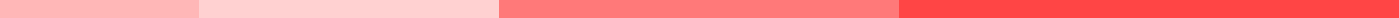 Hotel Sales Proposal Letter[Your Company Letterhead]July 10, 2024David Anderson
Director of Operations
Lakeside Hotel & Resort
1234 Oceanview Drive
Miami, FL 33101Dear David Anderson,Proposal for Hotel Sales PartnershipI hope this letter finds you well. My name is Linda Martinez, and I am the Senior Sales Manager at Prestige Hospitality Solutions. We are excited to present a proposal that we believe will significantly enhance your hotel’s sales efforts and drive substantial value for Lakeside Hotel & Resort.At Prestige Hospitality Solutions, we specialize in comprehensive hotel sales strategies tailored to meet the unique needs of establishments like yours. Our team is dedicated to maximizing your room occupancy rates, increasing your revenue, and providing exceptional service to your guests. We have a proven track record of success in the hospitality industry, and we are confident that we can deliver outstanding results for Lakeside Hotel & Resort.Proposal Summary1. Objectives:Increase room occupancy rates by 15% within the next 12 monthsBoost revenue per available room (RevPAR) by 10%Enhance brand visibility and guest satisfaction2. Scope of Work:Detailed market analysis and competitive benchmarkingCustomized marketing strategies including digital advertising, social media campaigns, and travel agency partnershipsProfessional photography and virtual tours for online platformsBooking management and guest engagement supportComprehensive reporting and analytics3. Benefits:Increased room occupancy and revenueImproved online presence and brand reputationEnhanced guest experience and satisfactionAccess to a wider network of potential guests and travel partners4. Pricing:Commission-based fee: 7% of the total revenue generated from new bookingsAdditional marketing package options available upon request5. Implementation Plan:Week 1-2: Initial consultation and market analysisWeek 3-4: Marketing strategy development and implementationOngoing: Campaign management, guest engagement, and booking optimizationMonthly: Reporting and performance reviewWhy Choose Prestige Hospitality Solutions?Expertise: Our team has extensive experience in the hospitality industry and a proven track record of successful sales strategies.Customization: We understand that every hotel is unique. Our solutions are tailored to meet the specific needs and challenges of your establishment.Support: We offer comprehensive support throughout the sales process, ensuring a smooth operation and exceptional guest satisfaction.Next StepsWe would love to schedule a meeting to discuss this proposal in more detail and answer any questions you may have. Please let us know your availability, and we will arrange a convenient time.Thank you for considering Prestige Hospitality Solutions as your sales partner. We look forward to the opportunity to work with Lakeside Hotel & Resort and contribute to your continued success.Warm regards,Linda Martinez
Senior Sales Manager
Prestige Hospitality Solutions
(555) 678-1234
linda.martinez@prestigehospitality.com
www.prestigehospitality.com